SAO Y; Uỷ ban nhân dân Quận Hà Đông 18/05/2022 17:37:08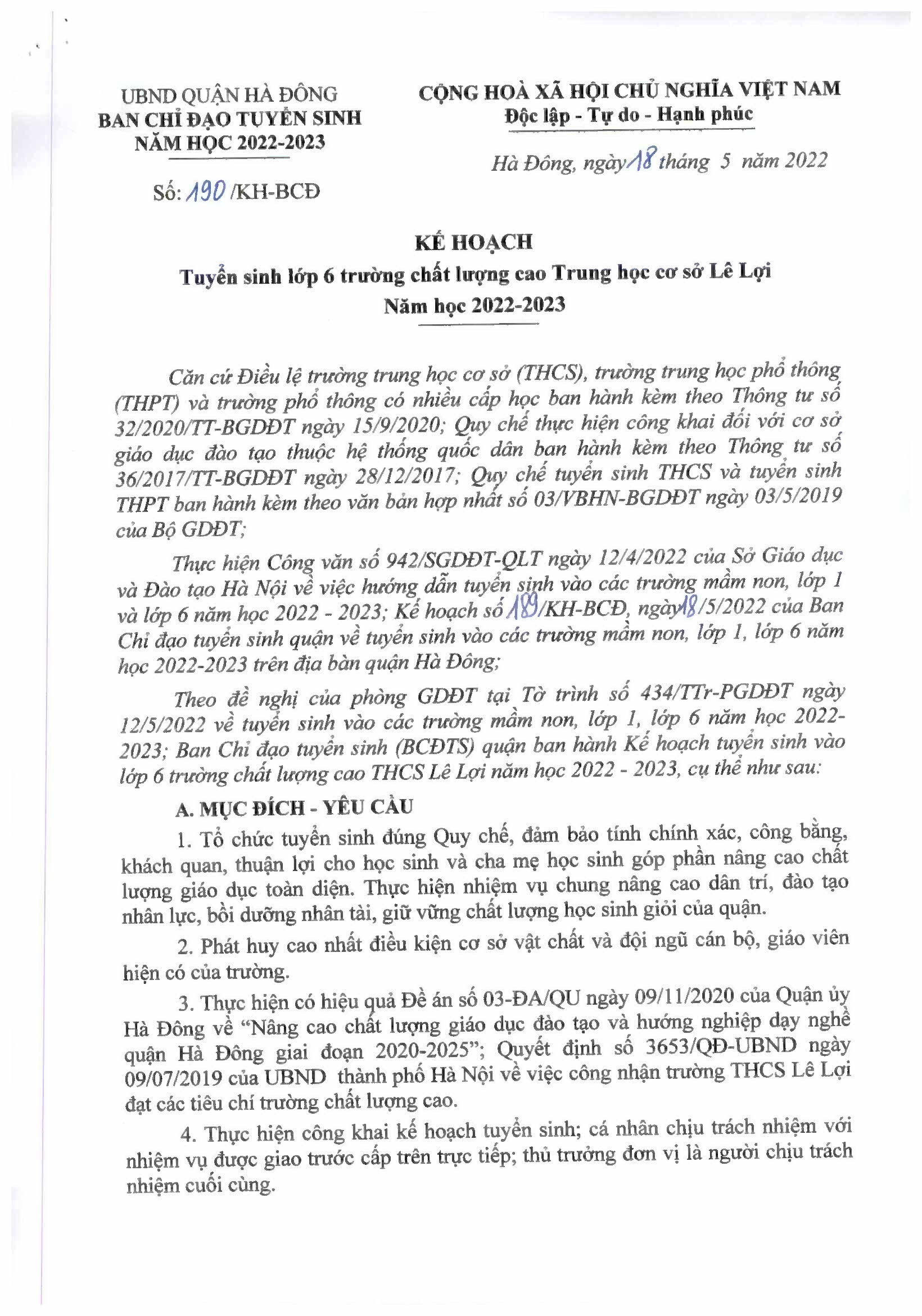 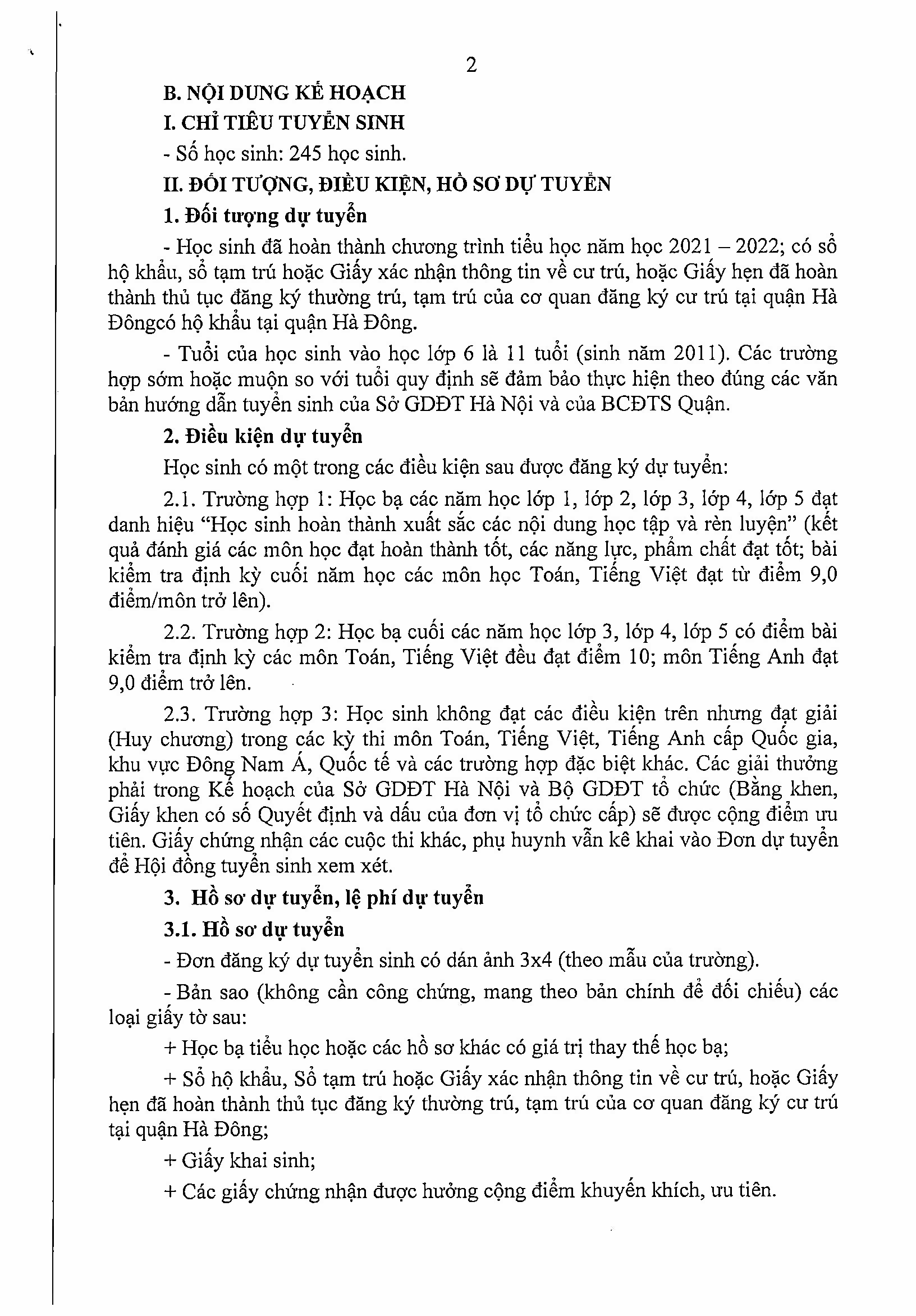 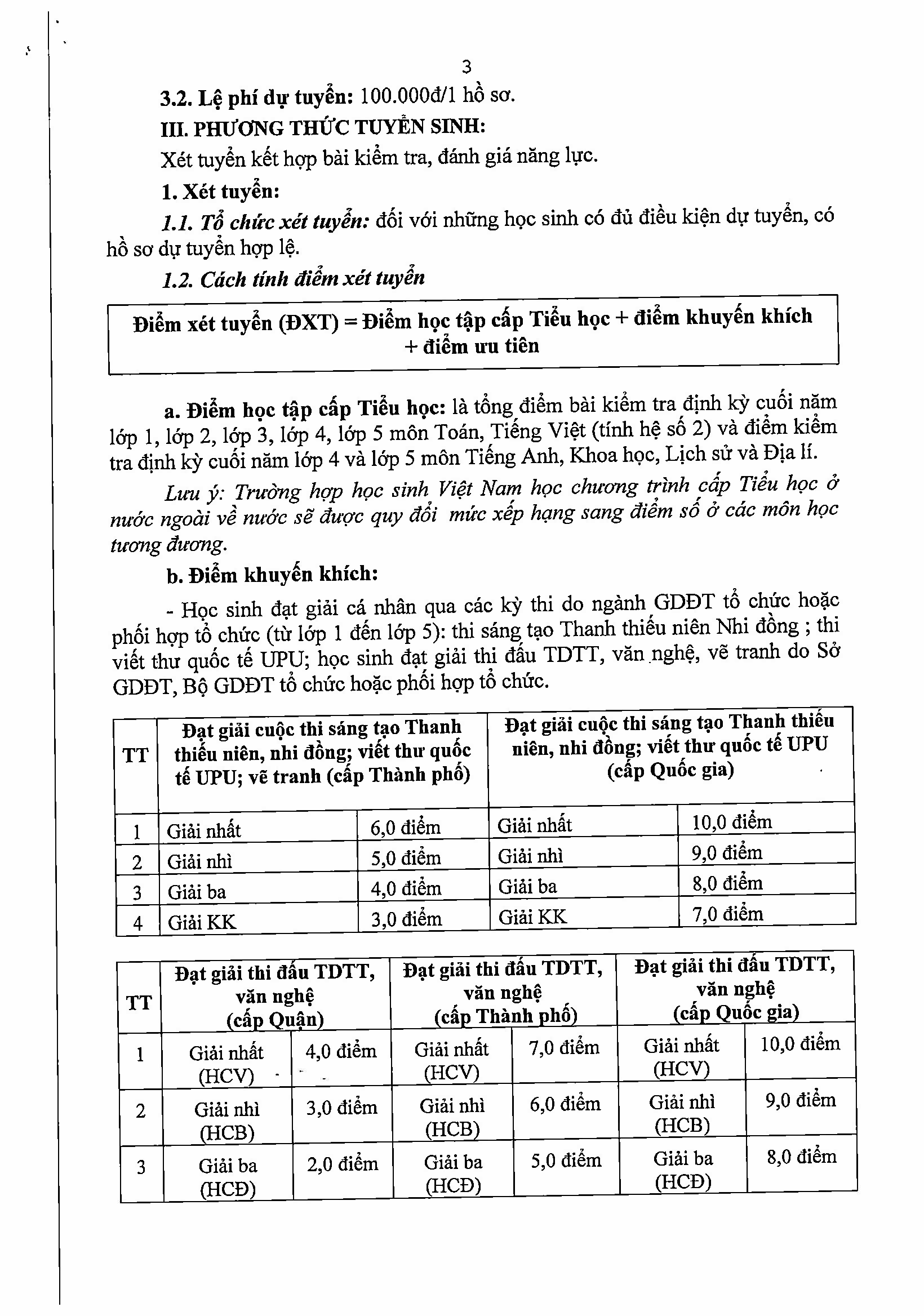 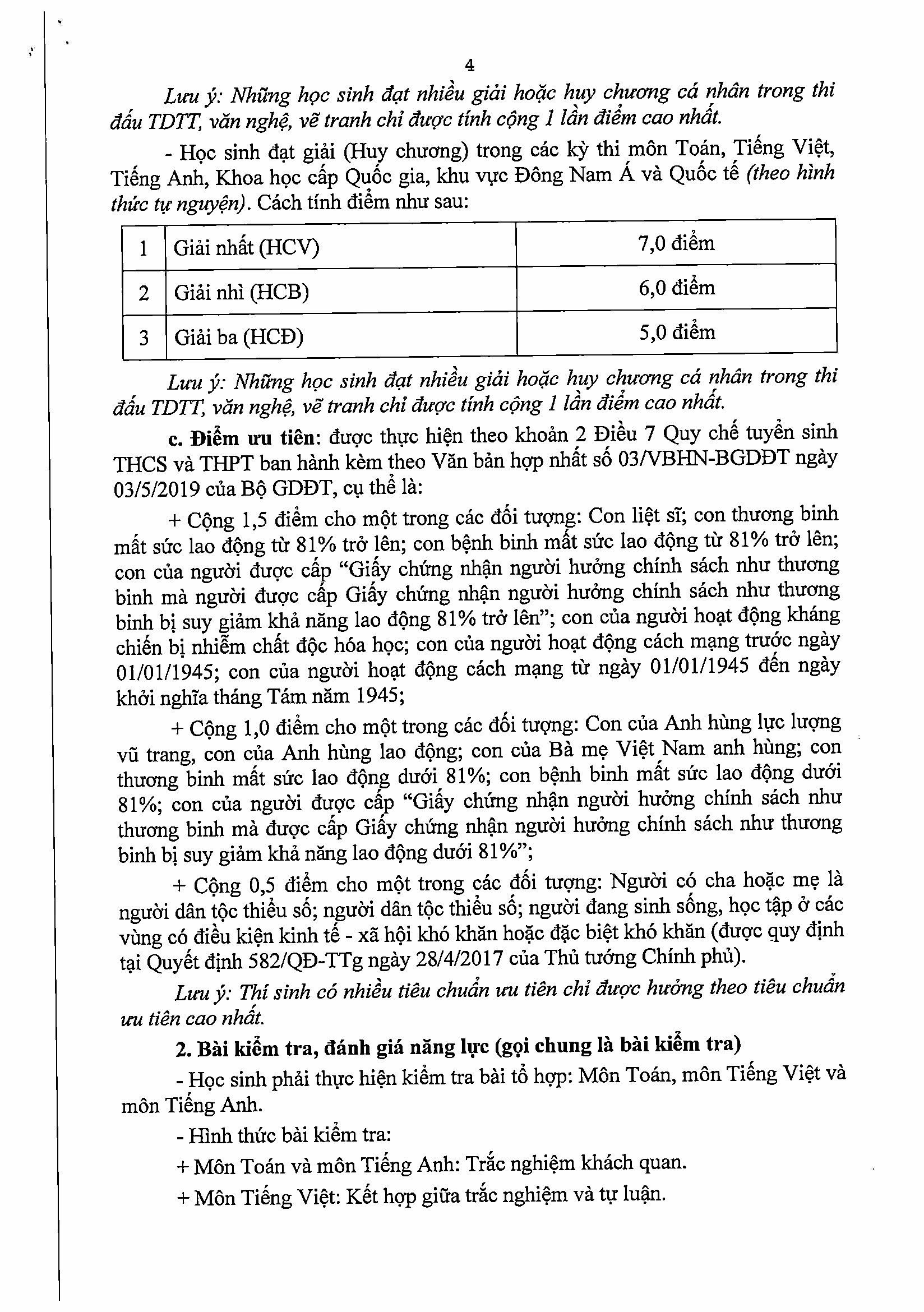 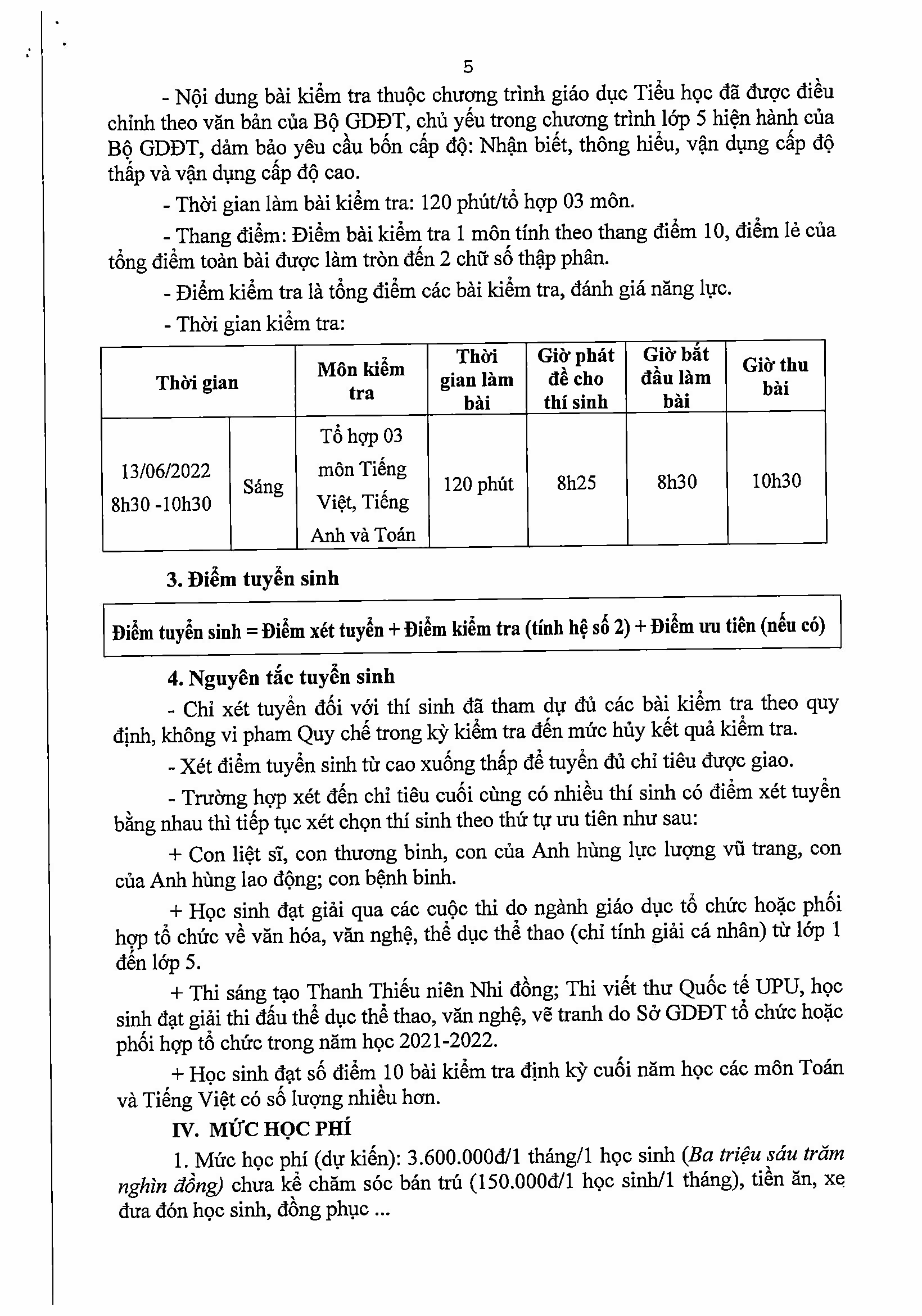 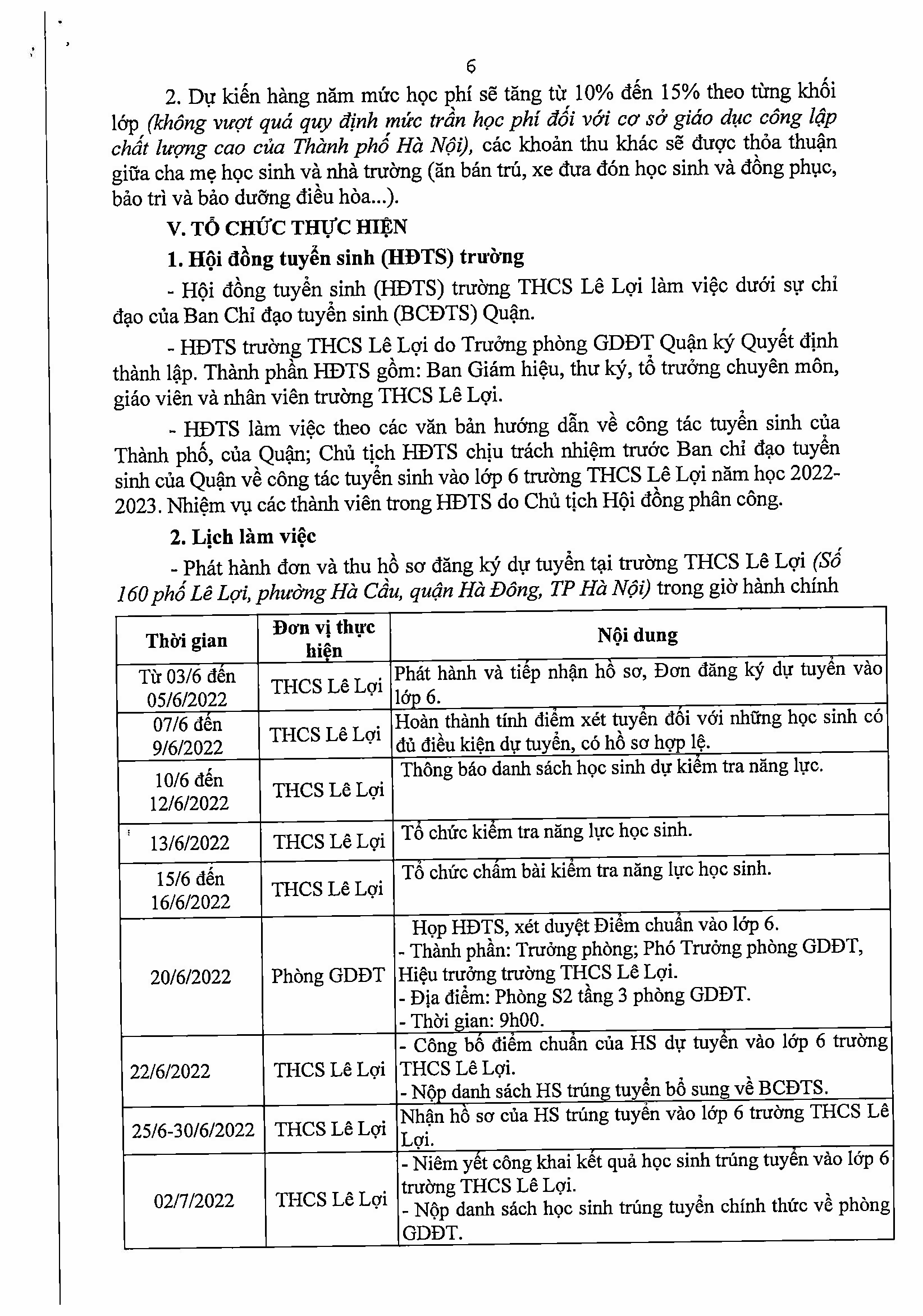 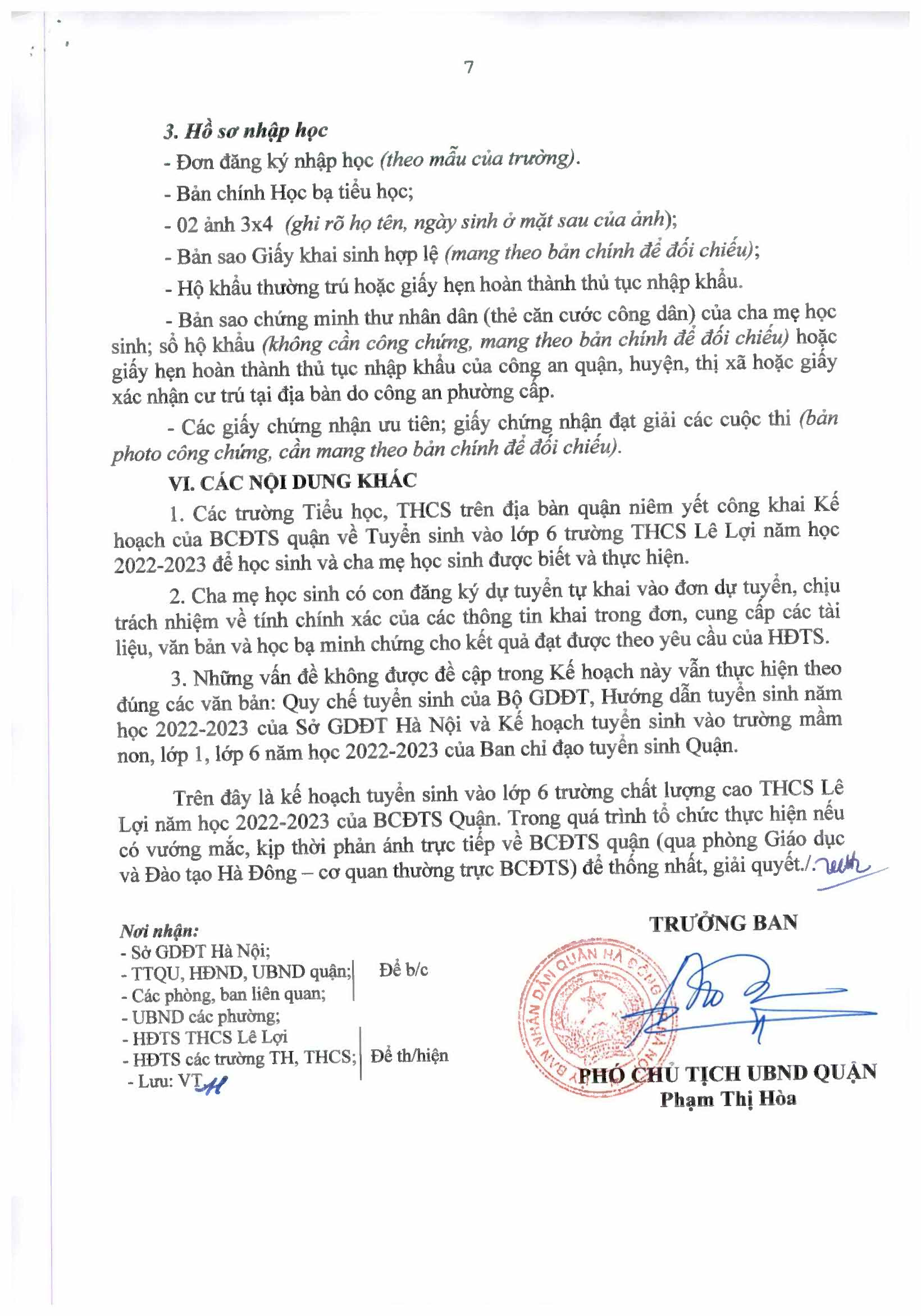 